Тема занятия: «В далёком космосе»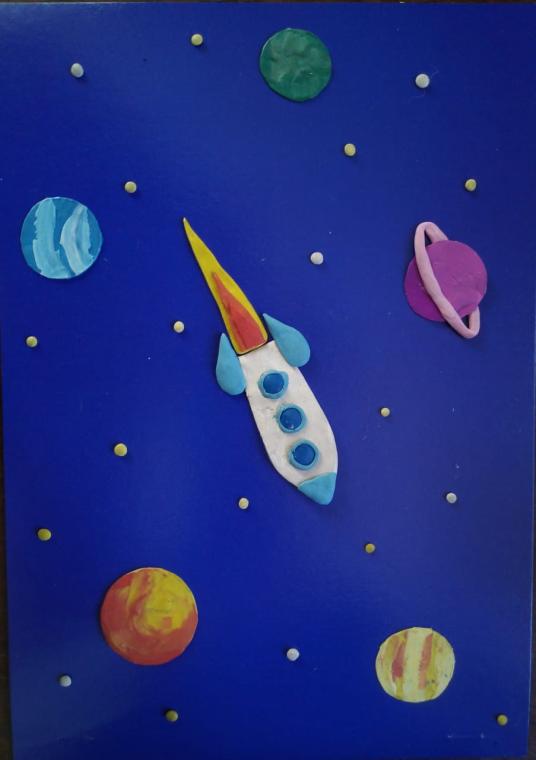 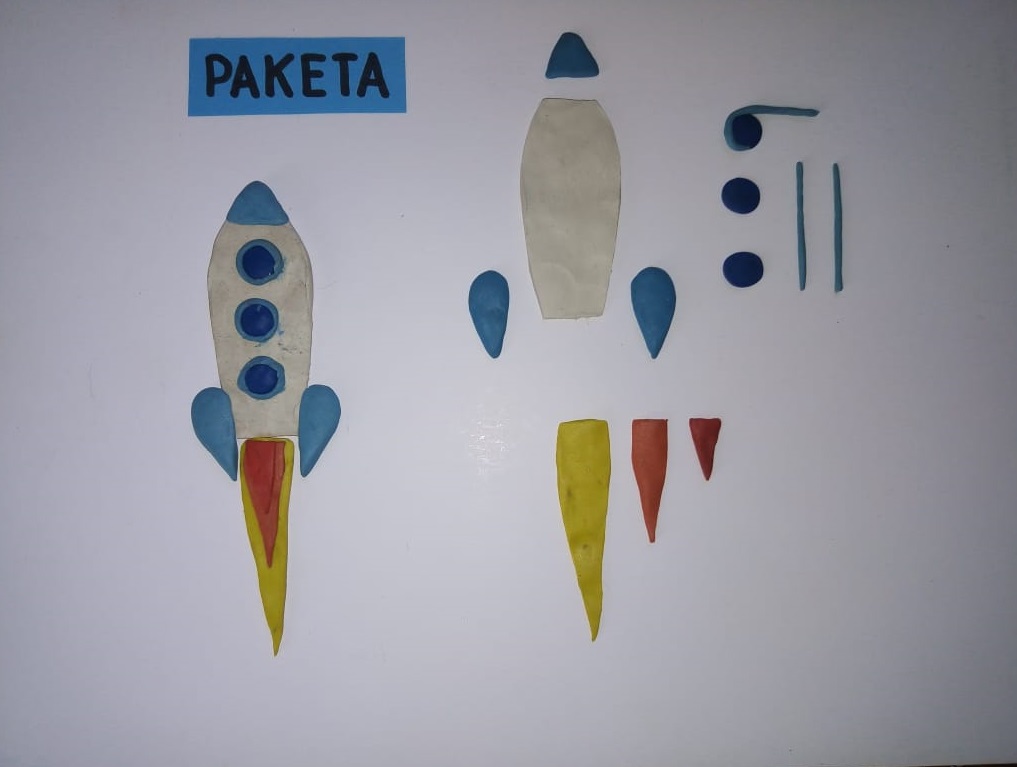 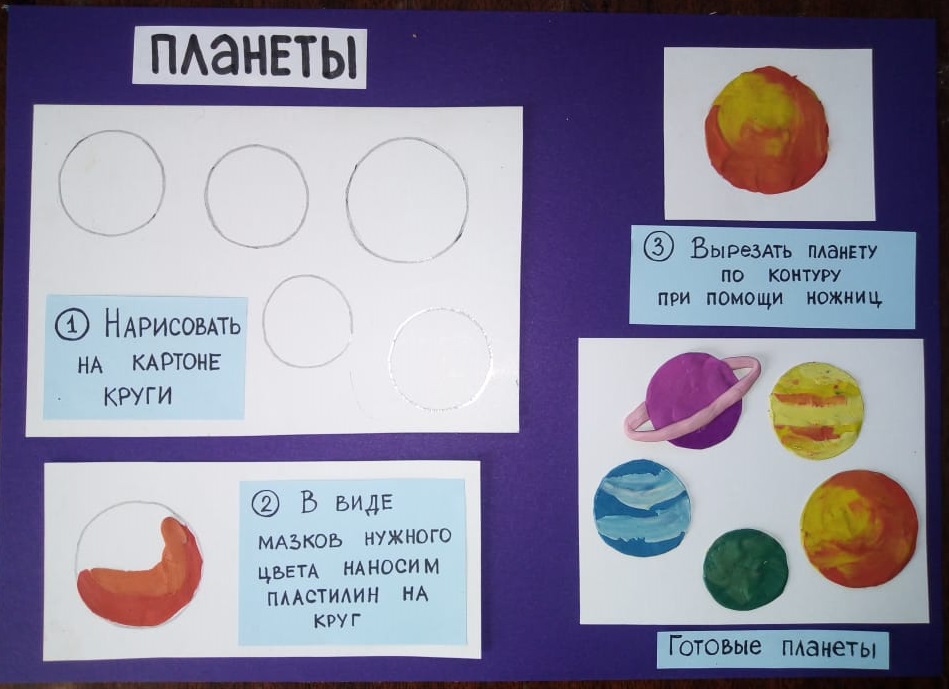 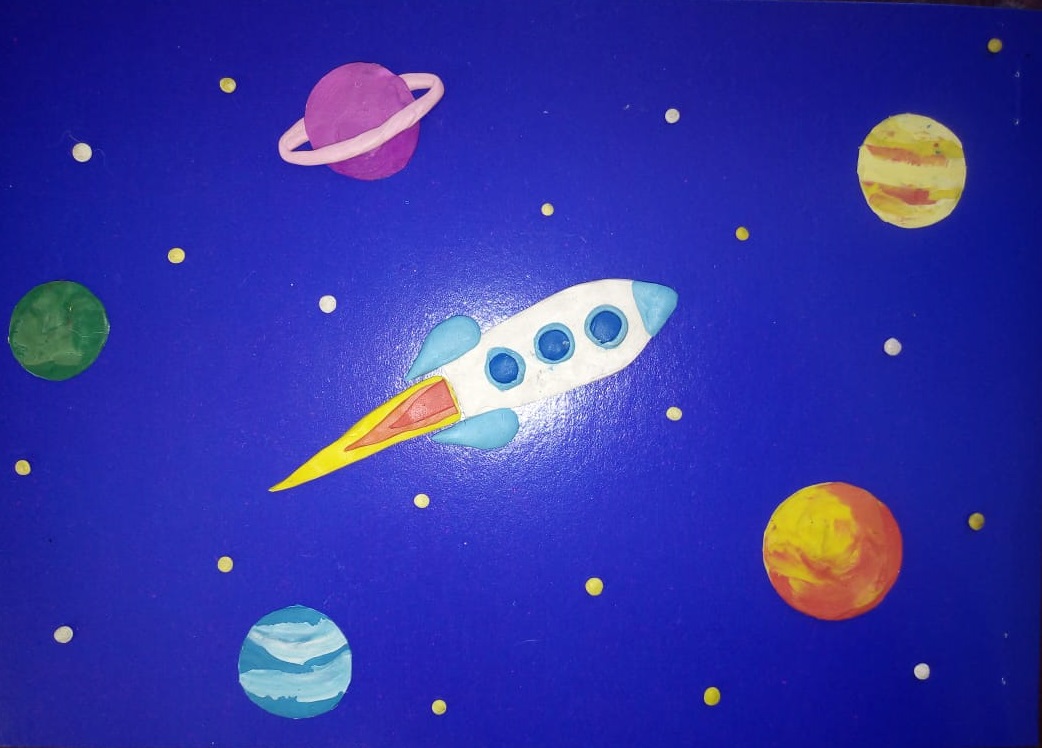 